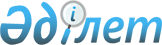 Мәслихаттың 2009 жылғы 22 желтоқсандағы № 190 "Қамысты ауданының 2010-2012 жылдарға арналған аудандық бюджеті туралы" шешіміне өзгерістер мен толықтырулар енгізу туралыҚостанай облысы Қамысты ауданы мәслихатының 2010 жылғы 23 қаңтардағы № 202 шешімі. Қостанай облысы Қамысты ауданының Әділет басқармасында 2010 жылы 26 қаңтарда № 9-11-100 тіркелді

      Қамысты аудандық мәслихаты ШЕШТІ:



      1. Мәслихаттың 2009 жылғы 22 желтоқсандағы № 190 "Қамысты ауданының 2010-2012 жылдарға арналған аудандық бюджеті туралы" шешіміне (нормативтік құқықтық актілерді мемлекеттік тіркеу тізілімінде 9-11-99 нөмірімен тіркелген, 2010 жылғы 22 қаңтарда "Новый путь-Бозторғай" газетінде ресми жарияланған) мынадай өзгерістер мен толықтырулар енгізілсін:



      көрсетілген шешімнің 1 тармағы жаңа редакцияда жазылсын:



      "1. Қамысты ауданының 2010-2012 жылдарға арналған аудандық бюджеті тиісінше 1, 2 және 3-қосымшаларға сәйкес, оның ішінде 2010 жылға мынадай көлемдерде бекітілсін:



      1) кірістер – 1137608,0 мың теңге, оның ішінде:

      салықтық түсімдер – 314455,0 мың теңге;

      салықтық емес түсімдер – 571,0 мың теңге;

      трансферттердің түсімдері бойынша – 822582,0 мың теңге;



      2) шығындар – 1151223,5 мың теңге;



      3) таза бюджеттік кредиттеу – 14233,0 мың теңге, оның ішінде:

      бюджеттік кредиттер – 14233,0 мың теңге;



      4) қаржы активтерімен операциялар бойынша сальдо – 17000,0 мың теңге, оның ішінде:

      қаржы активтерін сатып алу- 17000,0 мың теңге;



      5) бюджет тапшылығы – -44848,5 мың теңге;



      6) тапшылықты қаржыландыру – 44848,5 мың теңге, оның ішінде:

      қарыздардың түсімі – 14233,0 мың теңге;

      бюджет қаражаттарының пайдаланылатын қалдықтары – 30615,5 мың теңге";



      көрсетілген шешім мынадай мазмұндағы 3-1, 3-2, 3-3-тармақтарымен толықтырылсын:



      "3-1. 2010 жылға арналған аудандық бюджетте республикалық бюджеттен дамуға мынадай мөлшерлерде нысаналы трансферттердің түсімдері көзделгені ескерілсін:

      50614,0 мың теңге - мемлекеттік коммуналдық тұрғын үй қорының тұрғын үйін салуға және (немесе) сатып алуға.



      3-2. 2010 жылға арналған аудандық бюджетте республикалық бюджеттен мынадай мөлшерлерде нысаналы ағымдағы трансферттердің түсімдері көзделгені ескерілсін:

      2859,0 мың теңге - мектепке дейiнгi бiлiм беру ұйымдарын, орта, техникалық және кәсіптік, орта білімнен кейінгі білім беру ұйымдарын, біліктілігін арттыру институттарын "Өзін өзі тану" пәні бойынша оқу материалдарымен қамтамасыз етуге;

      13735,0 мың теңге - Қазақстан Республикасында білім беруді дамытудың 2005 - 2010 жылдарға арналған мемлекеттік бағдарламасын іске асыруға, оның ішінде:

      8194,0 мың теңге - негізгі орта және жалпы орта білім беру мемлекеттік мекемелерінде физика, химия, биология кабинеттерін оқу құралдарымен жабдықтауға;

      5541,0 мың теңге - бастауыш, негізгі орта және жалпы орта білім беру мемлекеттік мекемелерінде лингафондық және мультимедиялық кабинеттерін жасауға;

      2240,0 мың теңге – Ұлы Отан соғысының қатысушылары мен мүгедектеріне Ұлы Отан соғысындағы жеңістің 65 жылдығына орай біржолғы материалдық көмек төлеуге;

      9600,0 мың теңге - әлеуметтік жұмыс орындары және жастар тәжірибесі бағдарламасын кеңейтуге;

      7780,0 - ең төменгі күнкөріс мөлшерінің өсуіне байланысты мемлекеттік атаулы әлеуметтік көмек пен 18 жасқа дейінгі балаларға ай сайынғы мемлекеттік жәрдемақы төлеуге, оның ішінде:

      647,0 мың теңге - мемлекеттік атаулы әлеуметтік көмекті төлеуге;

      7133,0 мың теңге - аз қамтамасыз етілген отбасылардың 18 жасқа дейінгі балаларына мемлекеттік жәрдемақы төлеуге;

      10396,0 мың теңге - эпизоотияға қарсы іс-шараларды жүргізуге;

      2008,0 мың теңге - ауылдық елді мекендердің әлеуметтік сала мамандарын әлеуметтік қолдау шараларын іске асыру үшін;

      15462,0 мың теңге - ветеринария саласындағы жергілікті атқарушы органдардың бөлімшелерін ұстауға.



      3-3. 2010 жылға арналған аудандық бюджетте республикалық бюджеттен мынадай мөлшерлерде бюджеттік кредиттердің түсімдері көзделгені ескерілсін:

      14233,0 мың теңге - ауылдық елді мекендердің әлеуметтік сала мамандарын әлеуметтік қолдау шараларын іске асыру үшін";



      көрсетілген шешім мынадай мазмұндағы 4-1-тармағымен толықтырылсын:

      "4-1. 2010 жылға арналған аудандық бюджетте мынадай мөлшерлерде нысаналы трансферттерді қайтару көзделгені ескерілсін:

      республикалық бюджетке 13,6 мың теңге сомасында;

      облыстық бюджетке 1,0 мың теңге сомасында".



      Көрсетілген шешімнің 1, 3, 4, 6, 8-қосымшалары осы шешімдегі 1, 2, 3, 4, 5-қосымшаларға сәйкес жаңа редакцияда жазылсын.



      2. Осы шешім 2010 жылдың 1 қаңтарынан бастап қолданысқа енгізіледі.      Қамысты аудандық

      мәслихатының

      кезектен тыс

      сессиясының төрайымы                       С. Қыстаубаева      Қамысты аудандық

      мәслихатының хатшысы                       Б. Рақымжанов      КЕЛІСІЛДІ:      "Қамысты ауданының экономика және

      бюджеттік жоспарлау бөлімі"

      мемлекеттік мекемесінің бастығы

      ___________________ К. Нұржанова

Мәслихаттың      

2010 жылғы 23 қаңтардағы 

№ 202 шешіміне 1-қосымша Мәслихаттың        

2009 жылғы 22 желтоқсандағы 

№ 190 шешіміне 1-қосымша   Қамысты ауданының 2010 жылға арналған бюджеті

Мәслихаттың       

2010 жылғы 23 қаңтардағы 

№ 202 шешіміне 2-қосымша Мәслихаттың       

2009 жылғы 22 желтоқсандағы 

№ 190 шешіміне 3-қосымша   Қамысты ауданының 2012 жылға арналған бюджеті

Мәслихаттың      

2010 жылғы 23 қаңтардағы 

№ 202 шешіміне 3-қосымша Мәслихаттың       

2009 жылғы 22 желтоқсандағы 

№ 190 шешіміне 4-қосымша   Бюджеттік инвестициялық жобаларды (бағдарламаларды)

іске асыруға және заңды тұлғалардың жарғылық капиталын

қалыптастыруға немесе ұлғайтуға бағытталған бюджеттік

бағдарламаларға бөлумен 2010 жылға арналған аудандық

бюджет дамуының бюджеттік бағдарламалар тізбесі

Мәслихаттың      

2010 жылғы 23 қаңтардағы 

№ 202 шешіміне 4-қосымша Мәслихаттың       

2009 жылғы 22 желтоқсандағы 

№ 190 шешіміне 6-қосымша   Бюджеттік инвестициялық жобаларды (бағдарламаларды)

іске асыруға және заңды тұлғалардың жарғылық капиталын

қалыптастыруға немесе ұлғайтуға бағытталған бюджеттік

бағдарламаларға бөлумен 2012 жылға арналған аудандық

бюджет дамуының бюджеттік бағдарламалар тізбесі

Мәслихаттың      

2010 жылғы 23 қаңтардағы 

№ 202 шешіміне 5-қосымша Мәслихаттың       

2009 жылғы 22 желтоқсандағы 

№ 190 шешіміне 8-қосымша   2010 жылға арналған Қамысты ауданының ауылдық (селолық)

округтерінің бюджеттік бағдарламаларының (кіші бағдарлама)

тізбесі
					© 2012. Қазақстан Республикасы Әділет министрлігінің «Қазақстан Республикасының Заңнама және құқықтық ақпарат институты» ШЖҚ РМК
				СанатСанатСанатСанатСомасы,

мың теңгеСыныбыСыныбыСыныбыСомасы,

мың теңгеІшкі сыныбыІшкі сыныбыСомасы,

мың теңгеАтауыСомасы,

мың теңге1Кірістер11376081Салықтық түсімдер31445501Табыс салығы932702Жеке табыс салығы9327003Әлеуметтiк салық665081Әлеуметтік салық6650804Меншiкке салынатын салықтар1227811Мүлiкке салынатын салықтар1087603Жер салығы19784Көлiк құралдарына салынатын салық63435Бірыңғай жер салығы570005Тауарларға, жұмыстарға және қызметтер

көрсетуге салынатын iшкi салықтар313962Акциздер3463Табиғи және басқа ресурстарды

пайдаланғаны үшiн түсетiн түсiмдер293004Кәсiпкерлiк және кәсiби қызметтi

жүргiзгенi үшiн алынатын алымдар175008Заңдық мәнді іс-әрекеттерді жасағаны

және (немесе) құжаттар бергені үшін

оған уәкілеттігі бар мемлекеттік

органдар немесе лауазымды адамдар

алатын міндетті төлемдер5001Мемлекеттік баж5002Салықтық емес түсімдер57101Мемлекеттік меншіктен түсетін кірістер3915Мемлекет меншігіндегі мүлікті жалға

беруден түсетін кірістер39106Басқа да салықтық емес түсімдер1801Басқа да салықтық емес түсімдер1803Негізгі капиталды сатудан түсетін

түсімдер003Жердi және материалдық емес активтердi

сату01Жерді сату04Трансферттердің түсімдері82258202Жоғары тұрған мемлекеттiк басқару

органдарынан алынатын трансферттер8225822Облыстық бюджеттен алынатын

трансферттер822582Функционалдық топФункционалдық топФункционалдық топФункционалдық топФункционалдық топСомасы,

мың теңгеФункционалдық кіші топФункционалдық кіші топФункционалдық кіші топФункционалдық кіші топСомасы,

мың теңгеБюджеттік бағдарламалардың әкiмшiсiБюджеттік бағдарламалардың әкiмшiсiБюджеттік бағдарламалардың әкiмшiсiСомасы,

мың теңгеБағдарламаБағдарламаСомасы,

мың теңгеАтауыСомасы,

мың теңге2Шығындар1151223,501Жалпы сипаттағы мемлекеттiк

қызметтер1565701Мемлекеттiк басқарудың жалпы

функцияларын орындайтын өкiлдi,

атқарушы және басқа органдар136677112Аудан (облыстық маңызы бар қала)

мәслихатының аппараты11061001Аудан (облыстық маңызы бар қала)

мәслихатының қызметін қамтамасыз ету

жөніндегі қызметтер10911004Мемлекеттік органдарды

материалдық-техникалық жарақтандыру150122Аудан (облыстық маңызы бар қала)

әкімінің аппараты33211001Аудан (облыстық маңызы бар қала)

әкімінің қызметін қамтамасыз ету

жөніндегі қызметтер32811004Мемлекеттік органдарды

материалдық-техникалық жарақтандыру400123Қаладағы аудан, аудандық маңызы бар

қала, кент, ауыл (село), ауылдық

(селолық) округ әкімінің аппараты92405001Қаладағы ауданның, аудандық маңызы

бар қаланың, кенттің, ауылдың

(селоның), ауылдық (селолық) округ

әкімінің қызметін қамтамасыз ету

жөніндегі қызметтер86043023Мемлекеттік органдарды

материалдық-техникалық жарақтандыру63622Қаржылық қызмет10656452Ауданның (облыстық маңызы бар

қаланың) қаржы бөлімі10656001Аудан бюджетінің атқарылуын және

оның атқарылуына бақылау мен

ауданның (облыстық маңызы бар

қаланың) коммуналдық меншігін

басқару саласындағы мемлекеттік

саясатты іске асыру жөніндегі

қызметтер9400004Біржолғы талондарды беру жөніндегі

жұмысты және біржолғы талондарды

өткізуден түсетін сомалардың толық

жиналуын қамтамасыз ету5011Коммуналдық меншікке түскен мүлікті

есепке алу, сақтау, бағалау және

сату1101019Мемлекеттік органдарды

материалдық-техникалық жарақтандыру1505Жоспарлау және статистикалық қызмет9237453Ауданның (облыстық маңызы бар

қаланың) экономика және бюджеттік

жоспарлау бөлімі9237001Экономикалық саясатты, мемлекеттік

жоспарлау мен ауданды (облыстық

маңызы бар қаланы) басқару жүйесін

қалыптастыру және дамыту саласындағы

мемлекеттік саясатты іске асыру

жөніндегі қызметтер9087005Мемлекеттік органдарды

материалдық-техникалық жарақтандыру15002Қорғаныс16081Әскери мұқтаждар1608122Аудан (облыстық маңызы бар қала)

әкімінің аппараты1608005Жалпыға бірдей әскери міндетті

атқару шеңберіндегі іс- шаралар160804Бiлiм беру650686,91Мектепке дейiнгi тәрбие және оқыту50575,9464Ауданның (облыстық маңызы бар

қаланың) білім беру бөлімі50575,9009Мектепке дейінгі тәрбиелеу және

оқыту ұйымдарының қызметін

қамтамасыз ету50575,92Бастауыш, негізгі орта және жалпы

орта білім беру586728123Қаладағы аудан, аудандық маңызы бар

қала, кент, ауыл (село), ауылдық

(селолық) округ әкімінің аппараты1243005Ауылдық (селолық) жерлерде

оқушыларды мектепке дейін тегін алып

баруды және кері алып келуді

ұйымдастыру1243464Ауданның (облыстық маңызы бар

қаланың) білім беру бөлімі585485003Жалпы білім беру576400006Балалар үшін қосымша білім беру90859Бiлiм беру саласындағы өзге де

қызметтер13383464Ауданның (облыстық маңызы бар

қаланың) білім беру бөлімі13383001Жергілікті деңгейде білім саласында

мемлекеттік саясатты іске асыру

жөніндегі қызметтер6357005Ауданның (облыстық маңызы бар

қаланың) мемлекеттік білім

мекемелері үшін оқулықтар,

оқу-әдістемелік кешендерді сатып алу

және жеткізу6876013Мемлекеттік органдарды

материалдық-техникалық жарақтандыру15006Әлеуметтiк көмек және әлеуметтiк

қамсыздандыру696382Әлеуметтiк көмек59668451Ауданның (облыстық маңызы бар

қаланың) жұмыспен қамту

әлеуметтік бағдарламалар бөлімі59668002Жұмыспен қамту бағдарламасы22333005Мемлекеттік атаулы әлеуметтік көмек3852007Жергілікті өкілді органдардың

шешімдері бойынша мұқтаж

азаматтардың жекелеген санаттарына

әлеуметтік көмек10488010Үйден тәрбиеленіп оқытылатын мүгедек

балаларды материалдық қамтамасыз ету200014Мұқтаж азаматтарға үйде әлеуметтiк

көмек көрсету253401618 жасқа дейінгі балаларға

мемлекеттік жәрдемақылар15288017Мүгедектерді оңалту жеке

бағдарламасына сәйкес,

мүгедектерді міндетті гигиеналық

құралдармен қамтамасыз ету және

ымдау тілі мамандарының, жеке

көмекшілердің қызмет көрсетуі353020Ұлы Отан соғысының қатысушылары мен

мүгедектеріне Ұлы Отан соғысындағы

жеңістің 65 жылдығына орай біржолғы

материалдық көмек төлеу46209Әлеуметтiк көмек және әлеуметтiк

қамтамасыз ету салаларындағы өзге де

қызметтер9970451Ауданның (облыстық маңызы бар

қаланың) жұмыспен қамту және

әлеуметтік бағдарламалар бөлімі9970001Жергілікті деңгейде жұмыспен қамту

және халық үшін әлеуметтік

бағдарламалар салаларындағы

мемлекеттік саясатты іске асыру

жөніндегі қызметтер9402011Жәрдемақыларды және басқа

әлеуметтік төлемдерді есептеу, төлеу

мен жеткізу бойынша қызметтерге ақы

төлеу418022Мемлекеттік органдарды

материалдық-техникалық жарақтандыру15007Тұрғын үй-коммуналдық шаруашылық739101Тұрғын үй шаруашылығы53614458Ауданның (облыстық маңызы бар

қаланың) тұрғын үй-коммуналдық

шаруашылығы, жолаушылар көлігі және

автомобиль жолдары бөлімі3000004Азаматтардың жекелеген топтарын

тұрғын үймен қамтамасыз ету3000467Ауданның (облыстық маңызы бар

қаланың) құрылыс бөлімі50614003Мемлекеттік коммуналдық тұрғын үй

қорының тұрғын үйін салу және

(немесе) сатып алу506142Коммуналдық шаруашылық5751458Ауданның (облыстық маңызы бар

қаланың) тұрғын үй-коммуналдық

шаруашылығы, жолаушылар көлігі және

автомобиль жолдары бөлімі5751012Сумен жабдықтау және суды бұру

жүйесінің қызмет етуі57513Елді мекендерді көркейту14545123Қаладағы аудан, аудандық маңызы бар

қала, кент, ауыл (село), ауылдық

(селолық) округ әкімінің аппараты5615008Елді мекендерде көшелерді

жарықтандыру5507010Жерлеу орындарын күтіп-ұстау және

туысы жоқтарды жерлеу108458Ауданның (облыстық маңызы бар

қаланың) тұрғын үй-коммуналдық

шаруашылығы, жолаушылар көлігі және

автомобиль жолдары бөлімі8930015Елді мекендердегі көшелерді

жарықтандыру1610016Елді мекендердің санитариясын

қамтамасыз ету200018Елді мекендерді көркейту және

көгалдандыру712008Мәдениет, спорт, туризм

ақпараттық кеңістiк622831Мәдениет саласындағы қызмет26931455Ауданның (облыстық маңызы бар

қаланың) мәдениет және тілдерді

дамыту бөлімі26931003Мәдени-демалыс жұмысын қолдау269312Спорт2321465Ауданның (облыстық маңызы бар

қаланың) дене шынықтыру және спорт

бөлімі2321005Бұқаралық спортты және спорттың

ұлттық түрлерін дамыту773006Аудандық (облыстық маңызы бар

қалалық) деңгейде спорттық жарыстар

өткізу481007Облыстық спорт жарыстарына әр түрлі

спорт түрлері бойынша аудан

(облыстық маңызы бар қала) құрама

командаларының мүшелерін дайындау

және олардың қатысуы10673Ақпараттық кеңiстiк20194455Ауданның (облыстық маңызы бар

қаланың) мәдениет және тілдерді

дамыту бөлімі18228006Аудандық (қалалық) кiтапханалардың

жұмыс iстеуi17141007Мемлекеттік тілді және Қазақстан

халықтарының басқа да тілдерін

дамыту1087456Ауданның (облыстық маңызы бар

қаланың) ішкі саясат бөлімі1966002Газеттер мен журналдар арқылы

мемлекеттік ақпараттық саясат

жүргізу жөніндегі қызметтер1750005Телерадиохабарлары арқылы

мемлекеттік ақпараттық саясат

жүргізу жөніндегі қызметтер2169Мәдениет, спорт, туризм және

ақпараттық кеңiстiктi ұйымдастыру

жөнiндегi өзге де қызметтер12837455Ауданның (облыстық маңызы бар

қаланың) мәдениет және тілдерді

дамыту бөлімі4709001Жергілікті деңгейде тілдерді дамыту

және мәдениет саласында мемлекеттік

саясатты іске асыру жөніндегі

қызметтер4559011Мемлекеттік органдарды

материалдық-техникалық жарақтандыру150456Ауданның (облыстық маңызы бар

қаланың) ішкі саясат бөлімі3845001Жергілікті деңгейде ақпарат

саласында, мемлекеттілікті күшейту

және азаматтардың бойында әлеуметтік

оптимизмді қалыптастыруда

мемлекеттік саясатты іске асыру

жөніндегі қызметтер3695007Мемлекеттік органдарды

материалдық-техникалық жарақтандыру150465Ауданның (облыстық маңызы бар

қаланың) дене шынықтыру және спорт

бөлімі4283001Жергілікті деңгейде дене шынықтыру

және спорт саласындағы мемлекеттік

саясатты іске асыру жөніндегі

қызметтер4133008Мемлекеттік органдарды

материалдық-техникалық жарақтандыру15010Ауыл, су, орман, балық

шаруашылығы, ерекше қорғалатын

табиғи аумақтар, қоршаған ортаны

және жануарлар дүниесін қорғау,

жер қатынастары341851Ауыл шаруашылығы14093462Ауданның (облыстық маңызы бар

қаланың) ауыл шаруашылығы бөлімі14093001Жергілікті деңгейде ауыл шаруашылығы

саласында мемлекеттік саясатты іске

асыру жөніндегі қызметтер11575007Мемлекеттік органдарды

материалдық-техникалық жарақтандыру510099Республикалық бюджеттен берілетін

нысаналы трансферттер есебінен

ауылдық елді мекендердегі әлеуметтік

сала мамандарын әлеуметтік қолдау

шараларын іске асыру20086Жер қатынастары4946463Ауданның (облыстық маңызы бар

қаланың) жер қатынастары бөлімі4946001Аудан (облыстық маңызы бар қала)

аумағында жер қатынастарын реттеу

саласындағы мемлекеттік саясатты

іске асыру жөніндегі қызметтер4796008Мемлекеттік органдарды

материалдық-техникалық жарақтандыру1509Ауыл, су, орман, балық шаруашылығы,

қоршаған ортаны қорғау мен жер

қатынастары саласындағы өзге де

қызметтер15146123Қаладағы аудан, аудандық маңызы бар

қала, кент, ауыл (село), ауылдық

(селолық) округ әкімінің аппараты4750019Өңірлік жұмыспен қамту және

кадрларды қайта даярлаудың

стратегиясын іске асыру шеңберінде

кенттерде, ауылдарда (селоларда),

ауылдық (селолық) округтерде

әлеуметтік жобаларды қаржыландыру4750462Ауданның (облыстық маңызы бар

қаланың) ауыл шаруашылығы бөлімі10396009Эпизоотияға қарсы іс-шараларды

жүргізу1039611Өнеркәсіп, сәулет, қала құрылысы

және құрылыс қызметі102562Сәулет, қала құрылысы және құрылыс

қызметі10256467Ауданның (облыстық маңызы

қаланың) құрылыс бөлімі6620001Жергілікті деңгейде құрылыс

саласындағы мемлекеттік саясатты

іске асыру жөніндегі қызметтер6470018Мемлекеттік органдарды

материалдық-техникалық жарақтандыру150468Ауданның (облыстық маңызы бар

қаланың) сәулет және қала құрылысы

бөлімі3636001Жергілікті деңгейде сәулет және қала

құрылысы саласындағы мемлекеттік

саясатты іске асыру жөніндегі

қызметтер3486005Мемлекеттік органдарды

материалдық-техникалық жарақтандыру15012Көлiк және коммуникация260871Автомобиль көлiгi26087123Қаладағы аудан, аудандық маңызы бар

қала, кент, ауыл (село), ауылдық

(селолық) округ әкімінің аппараты7987013Аудандық маңызы бар қалаларда,

кенттерде, ауылдарда (селоларда),

ауылдық (селолық) округтерде

автомобиль жолдарының жұмыс істеуін

қамтамасыз ету7987458Ауданның (облыстық маңызы бар

қаланың) тұрғын үй-коммуналдық

шаруашылығы, жолаушылар көлігі және

автомобиль жолдары бөлімі18100023Автомобиль жолдарының жұмыс істеуін

қамтамасыз ету1810013Басқалар242303Кәсiпкерлiк қызметтi қолдау және

бәсекелестікті қорғау3655469Ауданның (облыстық маңызы

қаланың) кәсіпкерлік бөлімі3655001Жергілікті деңгейде кәсіпкерлік пен

өнеркәсіпті дамыту саласындағы

мемлекеттік саясатты іске асыру

жөніндегі қызметтер3505005Мемлекеттік органдарды

материалдық-техникалық жарақтандыру1509Басқалар20575452Ауданның (облыстық маңызы бар

қаланың) қаржы бөлімі2797012Ауданның (облыстық маңызы бар

қаланың) жергілікті атқарушы

органының резерві2797458Ауданның (облыстық маңызы бар

қаланың) тұрғын үй-коммуналдық

шаруашылығы, жолаушылар көлігі және

автомобиль жолдары бөлімі17778001Жергілікті деңгейде тұрғын

үй-коммуналдық шаруашылығы,

жолаушылар көлігі және автомобиль

жолдары саласындағы мемлекеттік

саясатты іске асыру жөніндегі

қызметтер17628014Мемлекеттік органдарды

материалдық-техникалық жарақтандыру15015Трансферттер41769,61Трансферттер41769,6452Ауданның (облыстық маңызы бар

қаланың) қаржы бөлімі41769,6006Нысаналы пайдаланылмаған (толық

пайдаланылмаған) трансферттерді

қайтару14,6020Бюджет саласындағы еңбекақы қорының

өзгеруіне байланысты жоғарыдағы

тұрған бюджетке нысаналы ағымдағы

трансферттер417553Таза бюджеттік кредиттеу14233бюджеттік кредиттер1423310Ауыл, су, орман, балық шаруашылығы,

ерекше қорғалатын табиғи аумақтар,

қоршаған ортаны және жануарлар

дүниесін қорғау, жер қатынастары142331Ауыл шаруашылығы14233462Ауданның (облыстық маңызы бар

қаланың) ауыл шаруашылығы бөлімі14233008Ауылдық елді мекендердегі әлеуметтік

сала мамандарын әлеуметтік қолдау

шараларын іске асыру үшін бюджеттік

кредиттер142334Қаржы активтерімен операциялар

бойынша сальдо17000Қаржы активтерін сатып алу1700013Басқалар170009Басқалар17000452Ауданның (облыстық маңызы бар

қаланың) қаржы бөлімі17000014Заңды тұлғалардың жарғылық капиталын

қалыптастыру немесе ұлғайту170005Бюджет тапшылығы (профицит)-44848,56Бюджет тапшылығын қаржыландыру

(профицитті пайдалану)44848,57Қарыздардың түсімі1423301Ішкі мемлекеттік қарыз14233002Қарыз шарттары142338Бюджет қаражаттарының пайдаланылатын

қалдықтары30615,501Бюджет қаржыларының қалдықтары30615,51Бюджет қаржыларының еркін қалдықтары30615,5СанатСанатСанатСанатСомасы,

мың теңгеСыныбыСыныбыСыныбыСомасы,

мың теңгеІшкі сыныбыІшкі сыныбыСомасы,

мың теңгеАтауыСомасы,

мың теңге1Кірістер17525421Салықтық түсімдер38299501Табыс салығы882642Жеке табыс салығы8826403Әлеуметтiк салық813791Әлеуметтік салық8137904Меншiкке салынатын салықтар1741191Мүлiкке салынатын салықтар1590323Жер салығы12284Көлiк құралдарына салынатын салық81595Бірыңғай жер салығы570005Тауарларға, жұмыстарға және қызметтер

көрсетуге салынатын iшкi салықтар387222Акциздер3463Табиғи және басқа ресурстарды

пайдаланғаны үшiн түсетiн түсiмдер366264Кәсiпкерлiк және кәсiби қызметтi

жүргiзгенi үшiн алынатын алымдар175008Заңдық мәнді іс-әрекеттерді жасағаны

және (немесе) құжаттар бергені үшін

оған уәкілеттігі бар мемлекеттік

органдар немесе лауазымды адамдар

алатын міндетті төлемдер5111Мемлекеттік баж5112Салықтық емес түсімдер82101Мемлекеттік меншіктен түсетін кірістер4251Мемлекеттік кәсіпорындардың таза кірісі

бөлігінің түсімдері345Мемлекет меншігіндегі мүлікті жалға

беруден түсетін кірістер39102Мемлекеттік бюджеттен қаржыландырылатын

мемлекеттік мекемелердің

(жұмыстарды, қызметтерді) өткізуінен

түсетін түсімдер261Мемлекеттік бюджеттен қаржыландырылатын

мемлекеттік мекемелердің тауарларды

(жұмыстарды, қызметтерді) өткізуінен

түсетін түсімдер2606Басқа да салықтық емес түсімдер3701Басқа да салықтық емес түсімдер3703Негізгі капиталды сатудан түсетін

түсімдер003Жердi және материалдық емес активтердi

сату01Жерді сату04Трансферттердің түсімдері136872602Жоғары тұрған мемлекеттiк басқару

органдарынан алынатын трансферттер13687262Облыстық бюджеттен алынатын

трансферттер1368726Функционалдық топФункционалдық топФункционалдық топФункционалдық топФункционалдық топСомасы,

мың теңгеФункционалдық кіші топФункционалдық кіші топФункционалдық кіші топФункционалдық кіші топСомасы,

мың теңгеБюджеттік бағдарламалардың әкiмшiсiБюджеттік бағдарламалардың әкiмшiсiБюджеттік бағдарламалардың әкiмшiсiСомасы,

мың теңгеБағдарламаБағдарламаСомасы,

мың теңгеАтауыСомасы,

мың теңге2Шығындар175254201Жалпы сипаттағы мемлекеттiк

қызметтер1621771Мемлекеттiк басқарудың жалпы

функцияларын орындайтын өкiлдi,

атқарушы және басқа органдар139300112Аудан (облыстық маңызы бар қала)

мәслихатының аппараты12721001Аудан (облыстық маңызы бар қала)

мәслихатының қызметін қамтамасыз

ету жөніндегі қызметтер12548004Мемлекеттік органдарды

материалдық-техникалық жарақтандыру173122Аудан (облыстық маңызы бар қала)

әкімінің аппараты38194001Аудан (облыстық маңызы бар қала)

әкімінің қызметін қамтамасыз

жөніндегі қызметтер37734004Мемлекеттік органдарды

материалдық-техникалық жарақтандыру460123Қаладағы аудан, аудандық маңызы бар

қала, кент, ауыл (село), ауылдық

(селолық) округ әкімінің аппараты88385001Қаладағы ауданның, аудандық маңызы

бар қаланың, кенттің, ауылдың

(селоның), ауылдық (селолық) округ

әкімінің қызметін қамтамасыз

жөніндегі қызметтер85624023Мемлекеттік органдарды

материалдық-техникалық жарақтандыру27612Қаржылық қызмет12254452Ауданның (облыстық маңызы бар

қаланың) қаржы бөлімі12254001Аудан бюджетінің атқарылуын және

оның атқарылуына бақылау

ауданның (облыстық маңызы бар

қаланың) коммуналдық

басқару саласындағы мемлекеттік

саясатты іске асыру жөніндегі

қызметтер10809004Біржолғы талондарды беру жөніндегі

жұмысты және біржолғы талондарды

өткізуден түсетін сомалардың толық

жиналуын қамтамасыз ету6011Коммуналдық меншікке түскен мүлікті

есепке алу, сақтау, бағалау және

сату1266019Мемлекеттік органдарды

материалдық-техникалық жарақтандыру1735Жоспарлау және статистикалық қызмет10623453Ауданның (облыстық маңызы бар

қаланың) экономика және бюджеттік

жоспарлау бөлімі10623001Экономикалық саясатты, мемлекеттік

жоспарлау мен ауданды (облыстық

маңызы бар қаланы) басқару жүйесін

қалыптастыру және дамыту

саласындағы мемлекеттік саясатты

іске асыру жөніндегі қызметтер10450005Мемлекеттік органдарды

материалдық-техникалық жарақтандыру17302Қорғаныс18501Әскери мұқтаждар1850122Аудан (облыстық маңызы бар қала)

әкімінің аппараты1850005Жалпыға бірдей әскери міндетті

атқару шеңберіндегі іс-шаралар185004Бiлiм беру6973381Мектепке дейiнгi тәрбие және оқыту128666464Ауданның (облыстық маңызы бар

қаланың) білім беру бөлімі128666009Мектепке дейінгі тәрбиелеу және

оқыту ұйымдарының қызметін

қамтамасыз ету1286662Бастауыш, негізгі орта және жалпы

орта білім беру556493123Қаладағы аудан, аудандық маңызы бар

қала, кент, ауыл (село), ауылдық

(селолық) округ әкімінің аппараты1430005Ауылдық (селолық) жерлерде

оқушыларды мектепке дейін тегін

алып баруды және кері алып келуді

ұйымдастыру1430464Ауданның (облыстық маңызы бар

қаланың) білім беру бөлімі555063003Жалпы білім беру544615006Балалар үшін қосымша білім беру104489Бiлiм беру саласындағы өзге де

қызметтер12179464Ауданның (облыстық маңызы бар

қаланың) білім беру бөлімі12179001Жергілікті деңгейде білім саласында

мемлекеттік саясатты іске асыру

жөніндегі қызметтер7307005Ауданның (облыстық маңызы бар

қаланың) мемлекеттік білім

мекемелері үшін оқулықтар,

оқу-әдістемелік кешендерді сатып

алу және жеткізу4699013Мемлекеттік органдарды

материалдық-техникалық жарақтандыру17306Әлеуметтiк көмек және

әлеуметтiк қамсыздандыру533012Әлеуметтiк көмек41836451Ауданның (облыстық маңызы бар

қаланың) жұмыспен қамту және

әлеуметтік бағдарламалар бөлімі41836002Жұмыспен қамту бағдарламасы14647005Мемлекеттік атаулы әлеуметтік көмек3687007Жергілікті өкілді органдардың

шешімдері бойынша мұқтаж

азаматтардың жекелеген санаттарына

әлеуметтік көмек10572010Үйден тәрбиеленіп оқытылатын

мүгедек балаларды материалдық

қамтамасыз ету230014Мұқтаж азаматтарға үйде әлеуметтiк

көмек көрсету291401618 жасқа дейінгі балаларға

мемлекеттік жәрдемақылар9380017Мүгедектерді оңалту жеке

бағдарламасына сәйкес, мұқтаж

мүгедектерді міндетті гигиеналық

құралдармен қамтамасыз ету және

ымдау тілі мамандарының, жеке

көмекшілердің қызмет көрсетуі4069Әлеуметтiк көмек және әлеуметтiк

қамтамасыз ету салаларындағы өзге

де қызметтер11465451Ауданның (облыстық маңызы бар

қаланың) жұмыспен қамту және

әлеуметтік бағдарламалар бөлімі11465001Жергілікті деңгейде жұмыспен қамту

және халық үшін әлеуметтік

бағдарламалар салаларындағы

мемлекеттік саясатты іске асыру

жөніндегі қызметтер10811011Жәрдемақыларды және басқа да

әлеуметтік төлемдерді есептеу,

төлеу мен жеткізу бойынша

қызметтерге ақы төлеу481022Мемлекеттік органдарды

материалдық-техникалық жарақтандыру17307Тұрғын үй-коммуналдық

шаруашылық582932Коммуналдық шаруашылық6615458Ауданның (облыстық маңызы бар

қаланың) тұрғын үй-коммуналдық

шаруашылығы, жолаушылар көлігі және

автомобиль жолдары бөлімі6615012Сумен жабдықтау және суды бұру

жүйесінің қызмет етуі66153Елді мекендерді көркейту51678123Қаладағы аудан, аудандық маңызы

бар қала, кент, ауыл (село),

ауылдық (селолық) округ әкімінің

аппараты124010Жерлеу орындарын күтіп-ұстау және

туысы жоқтарды жерлеу124458Ауданның (облыстық маңызы бар

қаланың) тұрғын үй-коммуналдық

шаруашылығы, жолаушылар көлігі

және автомобиль жолдары бөлімі51554015Елді мекендердегі көшелерді

жарықтандыру8186016Елді мекендердің санитариясын

қамтамасыз ету2671018Елді мекендерді көркейту және

көгалдандыру4069708Мәдениет, спорт, туризм

ақпараттық кеңістiк1733241Мәдениет саласындағы қызмет132641455Ауданның (облыстық маңызы бар

қаланың) мәдениет және тілдерді

дамыту бөлімі122641003Мәдени-демалыс жұмысын қолдау122641467Ауданның (облыстық маңызы бар

қаланың) құрылыс бөлімі10000011Мәдениет объектілерін дамыту100002Спорт2664465Ауданның (облыстық маңызы бар

қаланың) дене шынықтыру және спорт

бөлімі2664005Бұқаралық спортты және спорттың

ұлттық түрлерін дамыту884006Аудандық (облыстық маңызы бар

қалалық) деңгейде спорттық

жарыстар өткізу553007Облыстық спорт жарыстарына әр

түрлі спорт түрлері бойынша аудан

(облыстық маңызы бар қала) құрама

командаларының мүшелерін дайындау

және олардың қатысуы12273Ақпараттық кеңiстiк13225455Ауданның (облыстық маңызы бар

қаланың) мәдениет және тілдерді

дамыту бөлімі20964006Аудандық (қалалық) кiтапханалардың

жұмыс iстеуi19714007Мемлекеттік тілді және Қазақстан

халықтарының басқа да тілдерін

дамыту1250456Ауданның (облыстық маңызы бар

қаланың) ішкі саясат бөлімі2261002Газеттер мен журналдар арқылы

мемлекеттік ақпараттық саясат

жүргізу жөніндегі қызметтер2013005Телерадиохабарлары арқылы

мемлекеттік ақпараттық саясат

жүргізу жөніндегі қызметтер2489Мәдениет, спорт, туризм және

ақпараттық кеңiстiктi ұйымдастыру

жөнiндегi өзге де қызметтер14794455Ауданның (облыстық маңызы бар

қаланың) мәдениет және тілдерді

дамыту бөлімі5413001Жергілікті деңгейде тілдерді

дамыту және мәдениет саласында

мемлекеттік саясатты іске асыру

жөніндегі қызметтер5240011Мемлекеттік органдарды

материалдық-техникалық

жарақтандыру173456Ауданның (облыстық маңызы бар

қаланың) ішкі саясат бөлімі4419001Жергілікті деңгейде ақпарат

саласында, мемлекеттілікті күшейту

және азаматтардың бойында

әлеуметтік оптимизмді

қалыптастыруда мемлекеттік

саясатты іске асыру жөніндегі

қызметтер4246007Мемлекеттік органдарды

материалдық-техникалық

жарақтандыру173465Ауданның (облыстық маңызы бар

қаланың) дене шынықтыру және спорт

бөлімі4962001Жергілікті деңгейде дене шынықтыру

және спорт саласындағы мемлекеттік

саясатты іске асыру жөніндегі

қызметтер4789008Мемлекеттік органдарды

материалдық-техникалық

жарақтандыру17310Ауыл, су, орман, балық

шаруашылығы, ерекше қорғалатын

табиғи аумақтар, қоршаған

ортаны және жануарлар дүниесін

қорғау, жер қатынастары5325391Ауыл шаруашылығы11850462Ауданның (облыстық маңызы бар

қаланың) ауыл шаруашылығы бөлімі11850001Жергілікті деңгейде ауыл

шаруашылығы саласында мемлекеттік

саясатты іске асыру жөніндегі

қызметтер11677007Мемлекеттік органдарды

материалдық-техникалық

жарақтандыру1732Су шаруашылығы515000467Ауданның (облыстық маңызы бар

қаланың) құрылыс бөлімі515000012Сумен жабдықтау жүйесін дамыту5150006Жер қатынастары5689463Ауданның (облыстық маңызы бар

қаланың) жер қатынастары бөлімі5689001Аудан (облыстық маңызы бар қала)

аумағында жер қатынастарын реттеу

саласындағы мемлекеттік саясатты

іске асыру жөніндегі қызметтер5516008Мемлекеттік органдарды

материалдық-техникалық

жарақтандыру17311Өнеркәсіп, сәулет, қала

құрылысы және құрылыс қызметі113872Сәулет, қала құрылысы және құрылыс

қызметі11387467Ауданның (облыстық маңызы бар

қаланың) құрылыс бөлімі7207001Жергілікті деңгейде құрылыс

саласындағы мемлекеттік саясатты

іске асыру жөніндегі қызметтер7034018Мемлекеттік органдарды

материалдық-техникалық

жарақтандыру173468Ауданның (облыстық маңызы бар

қаланың) сәулет және қала құрылысы

бөлімі4180001Жергілікті деңгейде сәулет және

қала құрылысы саласындағы

мемлекеттік саясатты іске асыру

жөніндегі қызметтер4007005Мемлекеттік органдарды

материалдық-техникалық

жарақтандыру17312Көлiк және коммуникация300071Автомобиль көлiгi30007123Қаладағы аудан, аудандық маңызы

бар қала, кент, ауыл (село),

ауылдық (селолық) округ әкімінің

аппараты9187013Аудандық маңызы бар қалаларда,

кенттерде, ауылдарда (селоларда),

ауылдық (селолық) округтерде

автомобиль жолдарының жұмыс

істеуін қамтамасыз ету9187458Ауданның (облыстық маңызы бар

қаланың) тұрғын үй-коммуналдық

шаруашылығы, жолаушылар көлігі

және автомобиль жолдары бөлімі20820023Автомобиль жолдарының жұмыс

істеуін қамтамасыз ету2082013Басқалар323263Кәсiпкерлiк қызметтi қолдау және

бәсекелестікті қорғау4204469Ауданның (облыстық маңызы бар

қаланың) кәсіпкерлік бөлімі4204001Жергілікті деңгейде кәсіпкерлік

пен өнеркәсіпті дамыту саласындағы

мемлекеттік саясатты іске асыру

жөніндегі қызметтер4031005Мемлекеттік органдарды

материалдық-техникалық

жарақтандыру1739Басқалар28122452Ауданның (облыстық маңызы бар

қаланың) қаржы бөлімі7676012Ауданның (облыстық маңызы бар

қаланың) жергілікті атқарушы

органының резерві7676458Ауданның (облыстық маңызы бар

қаланың) тұрғын үй-коммуналдық

шаруашылығы, жолаушылар көлігі

және автомобиль жолдары бөлімі20446001Жергілікті деңгейде тұрғын

үй-коммуналдық шаруашылығы,

жолаушылар көлігі және автомобиль

жолдары саласындағы мемлекеттік

саясатты іске асыру жөніндегі

қызметтер20273014Мемлекеттік органдарды

материалдық-техникалық

жарақтандыру17315Трансферттер01Трансферттер0452Ауданның (облыстық маңызы бар

қаланың) қаржы бөлімі0006Нысаналы пайдаланылмаған (толық

пайдаланылмаған) трансферттерді

қайтару0020Бюджет саласындағы еңбекақы

қорының өзгеруіне байланысты

жоғарыдағы тұрған бюджетке

нысаналы ағымдағы трансферттер03Таза бюджеттік кредиттеу04Қаржы активтерімен операциялар

бойынша сальдо0Қаржы активтерін сатып алу013Басқалар09Басқалар0452Ауданның (облыстық маңызы бар

қаланың) қаржы бөлімі0014Заңды тұлғалардың жарғылық

капиталын қалыптастыру немесе

ұлғайту05Бюджет тапшылығы (профицит)06Бюджет тапшылығын қаржыландыру

(профицитті пайдалану)08Бюджет қаражаттарының

пайдаланылатын қалдықтары001Бюджет қаржыларының қалдықтары01Бюджет қаржыларының еркін

қалдықтары0АтауыИНВЕСТИЦИЯЛЫҚ ЖОБАЛАРТұрғын үй-коммуналдық шаруашылығыМемлекеттік коммуналдық тұрғын үй қорының тұрғын үйін

салу және (немесе) сатып алуЗАҢДЫ ТҰЛҒАЛАРДЫҢ ЖАРҒЫЛЫҚ КАПИТАЛЫН ҚАЛЫПТАСТЫРУҒА

НЕМЕСЕ ҰЛҒАЙТУҒА ИНВЕСТИЦИЯЛАРБасқаларЗаңды тұлғалардың жарғылық капиталын қалыптастыру

немесе ұлғайтуАтауыИНВЕСТИЦИЯЛЫҚ ЖОБАЛАРАуыл, су, орман, балық шаруашылығы, ерекше қорғалатын

табиғи аумақтар, қоршаған ортаны және жануарлар дүниесін

қорғау, жер қатынастарыСумен жабдықтау жүйесін дамытуМәдениет, спорт, туризм және ақпараттық кеңістiкМәдениет объектілерін дамытуФункционалдық топФункционалдық топФункционалдық топФункционалдық топФункционалдық топФункционалдық кіші топФункционалдық кіші топФункционалдық кіші топФункционалдық кіші топБюджеттік бағдарламалардың әкiмшiсiБюджеттік бағдарламалардың әкiмшiсiБюджеттік бағдарламалардың әкiмшiсiБағдарламаБағдарламаАтауы
Свердлов селолық округі
01Жалпы сипаттағы мемлекеттiк қызметтер1Мемлекеттiк басқарудың жалпы функцияларын

орындайтын өкiлдi, атқарушы және басқа

органдар123Қаладағы аудан, аудандық маңызы бар қала,

кент, ауыл (село), ауылдық (селолық) округ

әкімінің аппараты001Қаладағы ауданның, аудандық маңызы бар

қаланың, кенттің, ауылдың (селоның), ауылдық

(селолық) округ әкімінің қызметін

ету жөніндегі қызметтер023Мемлекеттік органдарды материалдық-техникалық

жарақтандыру04Бiлiм беру2Жалпы бастауыш, жалпы негізгі, жалпы орта

білім беру123Қаладағы аудан, аудандық маңызы бар қала,

кент, ауыл (село), ауылдық (селолық) округ

әкімінің аппараты005Ауылдық (селолық) жерлерде оқушыларды

мектепке дейін тегін алып баруды және

алып келуді ұйымдастыру07Тұрғын үй-коммуналдық шаруашылық3Елді мекендерді көркейту123Қаладағы аудан, аудандық маңызы бар қала,

кент, ауыл (село), ауылдық (селолық)

әкімінің аппараты010Жерлеу орындарын күтіп ұстау және туысы

жоқтарды жерлеу015Елді мекендердегі көшелерді жарықтандыру10Ауыл, су, орман, балық шаруашылығы,

ерекше қорғалатын табиғи аумақтар,

қоршаған ортаны және жануарлар

қорғау, жер қатынастары9Ауыл, су, орман, балық шаруашылығы,

ортаны қорғау мен жер қатынастары саласындағы

өзге де қызметтер123Қаладағы аудан, аудандық маңызы бар қала,

кент, ауыл (село), ауылдық (селолық)

әкімінің аппараты019Өңірлік жұмыспен қамту және кадрларды

даярлаудың стратегиясын іске асыру

кенттерде, ауылдарда (селоларда),

(селолық) округтерде басым әлеуметтік

жобаларды қаржыландыру12Көлiк және коммуникация1Автомобиль көлiгi123Қаладағы аудан, аудандық маңызы бар қала,

кент, ауыл (село), ауылдық (селолық) округ

әкімінің аппараты013Аудандық маңызы бар қалаларда, кенттерде,

ауылдарда (селоларда), ауылдық (селолық)

округтерде автомобиль жолдарының жұмыс

істеуін қамтамасыз етуАлтынсарин селолық округі
01Жалпы сипаттағы мемлекеттiк қызметтер1Мемлекеттiк басқарудың жалпы функцияларын

орындайтын өкiлдi, атқарушы және басқа

органдар123Қаладағы аудан, аудандық маңызы бар қала,

кент, ауыл (село), ауылдық (селолық)

әкімінің аппараты001Қаладағы ауданның, аудандық маңызы бар

қаланың, кенттің, ауылдың (селоның), ауылдық

(селолық) округ әкімінің қызметін қамтамасыз

ету жөніндегі қызметтер023Мемлекеттік органдарды материалдық-техникалық

жарақтандыруДружба селосы
01Жалпы сипаттағы мемлекеттiк қызметтер1Мемлекеттiк басқарудың жалпы функцияларын

орындайтын өкiлдi, атқарушы және басқа

органдар123Қаладағы аудан, аудандық маңызы бар қала,

кент, ауыл (село), ауылдық (селолық) округ

әкімінің аппараты001Қаладағы ауданның, аудандық маңызы бар

қаланың, кенттің, ауылдың (селоның), ауылдық

(селолық) округ әкімінің қызметін

ету жөніндегі қызметтер023Мемлекеттік органдарды материалдық-техникалық

жарақтандыру10Ауыл, су, орман, балық шаруашылығы,

ерекше қорғалатын табиғи

қоршаған ортаны және жануарлар

қорғау, жер қатынастары9Ауыл, су, орман, балық шаруашылығы, қоршаған

ортаны қорғау мен жер қатынастары саласындағы

өзге де қызметтер123Қаладағы аудан, аудандық маңызы бар қала,

кент, ауыл (село), ауылдық (селолық)

әкімінің аппараты019Өңірлік жұмыспен қамту және кадрларды қайта

даярлаудың стратегиясын іске асыру шеңберінде

кенттерде, ауылдарда (селоларда),

(селолық) округтерде басым әлеуметтік

жобаларды қаржыландыруЖайылма селолық округі
01Жалпы сипаттағы мемлекеттiк қызметтер1Мемлекеттiк басқарудың жалпы функцияларын

орындайтын өкiлдi, атқарушы және басқа

органдар123Қаладағы аудан, аудандық маңызы бар қала,

кент, ауыл (село), ауылдық (селолық)

әкімінің аппараты001Қаладағы ауданның, аудандық маңызы бар

қаланың, кенттің, ауылдың (селоның), ауылдық

(селолық) округ әкімінің қызметін қамтамасыз

ету жөніндегі қызметтер023Мемлекеттік органдарды материалдық-техникалық

жарақтандыру04Бiлiм беру2Жалпы бастауыш, жалпы негізгі, жалпы орта

білім беру123Қаладағы аудан, аудандық маңызы бар қала,

кент, ауыл (село), ауылдық (селолық) округ

әкімінің аппараты005Ауылдық (селолық) жерлерде оқушыларды

мектепке дейін тегін алып баруды және кері

алып келуді ұйымдастыруАралкөл селосы
01Жалпы сипаттағы мемлекеттiк қызметтер1Мемлекеттiк басқарудың жалпы функцияларын

орындайтын өкiлдi, атқарушы және басқа

органдар123Қаладағы аудан, аудандық маңызы бар

кент, ауыл (село), ауылдық (селолық)

әкімінің аппараты001Қаладағы ауданның, аудандық маңызы бар

қаланың, кенттің, ауылдың (селоның), ауылдық

(селолық) округ әкімінің қызметін

ету жөніндегі қызметтер023Мемлекеттік органдарды материалдық-техникалық

жарақтандыруПушкин селосы
01Жалпы сипаттағы мемлекеттiк қызметтер1Мемлекеттiк басқарудың жалпы функцияларын

орындайтын өкiлдi, атқарушы және басқа

органдар123Қаладағы аудан, аудандық маңызы бар қала,

кент, ауыл (село), ауылдық (селолық)

әкімінің аппараты001Қаладағы ауданның, аудандық маңызы бар

қаланың, кенттің, ауылдың (селоның),

(селолық) округ әкімінің қызметін

ету жөніндегі қызметтер023Мемлекеттік органдарды материалдық-техникалық

жарақтандыру04Бiлiм беру2Жалпы бастауыш, жалпы негізгі, жалпы орта

білім беру123Қаладағы аудан, аудандық маңызы бар қала,

кент, ауыл (село), ауылдық (селолық) округ

әкімінің аппараты005Ауылдық (селолық) жерлерде оқушыларды

мектепке дейін тегін алып баруды және кері

алып келуді ұйымдастыруТалдыкөл селосы
01Жалпы сипаттағы мемлекеттiк қызметтер1Мемлекеттiк басқарудың жалпы функцияларын

орындайтын өкiлдi, атқарушы және басқа

органдар123Қаладағы аудан, аудандық маңызы бар қала,

кент, ауыл (село), ауылдық (селолық) округ

әкімінің аппараты001Қаладағы ауданның, аудандық маңызы бар

қаланың, кенттің, ауылдың (селоның), ауылдық

(селолық) округ әкімінің қызметін қамтамасыз

ету жөніндегі қызметтер023Мемлекеттік органдарды материалдық-техникалық

жарақтандыруБестөбе селолық округі
01Жалпы сипаттағы мемлекеттiк қызметтер1Мемлекеттiк басқарудың жалпы функцияларын

орындайтын өкiлдi, атқарушы және басқа

органдар123Қаладағы аудан, аудандық маңызы бар қала,

кент, ауыл (село), ауылдық (селолық) округ

әкімінің аппараты001Қаладағы ауданның, аудандық маңызы бар

қаланың, кенттің, ауылдың (селоның), ауылдық

(селолық) округ әкімінің қызметін

ету жөніндегі қызметтер023Мемлекеттік органдарды материалдық-техникалық

жарақтандыруЛиванов селосы
01Жалпы сипаттағы мемлекеттiк қызметтер1Мемлекеттiк басқарудың жалпы функцияларын

орындайтын өкiлдi, атқарушы және басқа

органдар123Қаладағы аудан, аудандық маңызы бар қала,

кент, ауыл (село), ауылдық (селолық) округ

әкімінің аппараты001Қаладағы ауданның, аудандық маңызы бар

қаланың, кенттің, ауылдың (селоның),

(селолық) округ әкімінің қызметін қамтамасыз

ету жөніндегі қызметтер023Мемлекеттік органдарды материалдық-техникалық

жарақтандыруБогданов селолық округі
01Жалпы сипаттағы мемлекеттiк қызметтер1Мемлекеттiк басқарудың жалпы функцияларын

орындайтын өкiлдi, атқарушы және басқа

органдар123Қаладағы аудан, аудандық маңызы бар қала,

кент, ауыл (село), ауылдық (селолық) округ

әкімінің аппараты001Қаладағы ауданның, аудандық маңызы бар

қаланың, кенттің, ауылдың (селоның),

(селолық) округ әкімінің қызметін қамтамасыз

ету жөніндегі қызметтер023Мемлекеттік органдарды материалдық-техникалық

жарақтандыру04Бiлiм беру2Жалпы бастауыш, жалпы негізгі, жалпы орта

білім беру123Қаладағы аудан, аудандық маңызы бар қала,

кент, ауыл (село), ауылдық (селолық) округ

әкімінің аппараты005Ауылдық (селолық) жерлерде оқушыларды

мектепке дейін тегін алып баруды және кері

алып келуді ұйымдастыруСвободный селолық округі
01Жалпы сипаттағы мемлекеттiк қызметтер1Мемлекеттiк басқарудың жалпы функцияларын

орындайтын өкiлдi, атқарушы және басқа

органдар123Қаладағы аудан, аудандық маңызы бар қала,

кент, ауыл (село), ауылдық (селолық)

әкімінің аппараты001Қаладағы ауданның, аудандық маңызы бар

қаланың, кенттің, ауылдың (селоның), ауылдық

(селолық) округ әкімінің қызметін қамтамасыз

ету жөніндегі қызметтер023Мемлекеттік органдарды материалдық-техникалық

жарақтандыруОрқаш селолық округі
01Жалпы сипаттағы мемлекеттiк қызметтер1Мемлекеттiк басқарудың жалпы функцияларын

орындайтын өкiлдi, атқарушы және басқа

органдар123Қаладағы аудан, аудандық маңызы бар қала,

кент, ауыл (село), ауылдық (селолық) округ

әкімінің аппараты001Қаладағы ауданның, аудандық маңызы бар

қаланың, кенттің, ауылдың (селоның), ауылдық

(селолық) округ әкімінің қызметін қамтамасыз

ету жөніндегі қызметтер023Мемлекеттік органдарды материалдық-техникалық

жарақтандыруКлочков селосы
01Жалпы сипаттағы мемлекеттiк қызметтер1Мемлекеттiк басқарудың жалпы функцияларын

орындайтын өкiлдi, атқарушы және басқа

органдар123Қаладағы аудан, аудандық маңызы бар қала,

кент, ауыл (село), ауылдық (селолық) округ

әкімінің аппараты001Қаладағы ауданның, аудандық маңызы бар

қаланың, кенттің, ауылдың (селоның), ауылдық

(селолық) округ әкімінің қызметін қамтамасыз

ету жөніндегі қызметтер023Мемлекеттік органдарды материалдық-техникалық

жарақтандыру10Ауыл, су, орман, балық шаруашылығы,

ерекше қорғалатын табиғи

қоршаған ортаны және жануарлар

қорғау, жер қатынастары9Ауыл, су, орман, балық шаруашылығы, қоршаған

ортаны қорғау мен жер қатынастары саласындағы

өзге де қызметтер123Қаладағы аудан, аудандық маңызы бар қала,

кент, ауыл (село), ауылдық (селолық) округ

әкімінің аппараты019Өңірлік жұмыспен қамту және кадрларды қайта

даярлаудың стратегиясын іске асыру шеңберінде

кенттерде, ауылдарда (селоларда), ауылдық

(селолық) округтерде басым әлеуметтік

жобаларды қаржыландыруҚарабатыр селосы
01Жалпы сипаттағы мемлекеттiк қызметтер1Мемлекеттiк басқарудың жалпы функцияларын

орындайтын өкiлдi, атқарушы және басқа

органдар123Қаладағы аудан, аудандық маңызы бар қала,

кент, ауыл (село), ауылдық (селолық) округ

әкімінің аппараты001Қаладағы ауданның, аудандық маңызы бар

қаланың, кенттің, ауылдың (селоның),

(селолық) округ әкімінің қызметін

ету жөніндегі қызметтер023Мемлекеттік органдарды материалдық-техникалық

жарақтандыруАрқа селосы
01Жалпы сипаттағы мемлекеттiк қызметтер1Мемлекеттiк басқарудың жалпы функцияларын

орындайтын өкiлдi, атқарушы және басқа

органдар123Қаладағы аудан, аудандық маңызы бар

кент, ауыл (село), ауылдық (селолық)

әкімінің аппараты001Қаладағы ауданның, аудандық маңызы бар

қаланың, кенттің, ауылдың (селоның),

(селолық) округ әкімінің қызметін қамтамасыз

ету жөніндегі қызметтер023Мемлекеттік органдарды материалдық-техникалық

жарақтандыру04Бiлiм беру2Жалпы бастауыш, жалпы негізгі, жалпы орта

білім беру123Қаладағы аудан, аудандық маңызы бар қала,

кент, ауыл (село), ауылдық (селолық) округ

әкімінің аппараты005Ауылдық (селолық) жерлерде оқушыларды

мектепке дейін тегін алып баруды және кері

алып келуді ұйымдастыруГорький селолық округі
01Жалпы сипаттағы мемлекеттiк қызметтер1Мемлекеттiк басқарудың жалпы функцияларын

орындайтын өкiлдi, атқарушы және басқа

органдар123Қаладағы аудан, аудандық маңызы бар қала,

кент, ауыл (село), ауылдық (селолық) округ

әкімінің аппараты001Қаладағы ауданның, аудандық маңызы бар

қаланың, кенттің, ауылдың (селоның), ауылдық

(селолық) округ әкімінің қызметін қамтамасыз

ету жөніндегі қызметтер023Мемлекеттік органдарды материалдық-техникалық

жарақтандыру